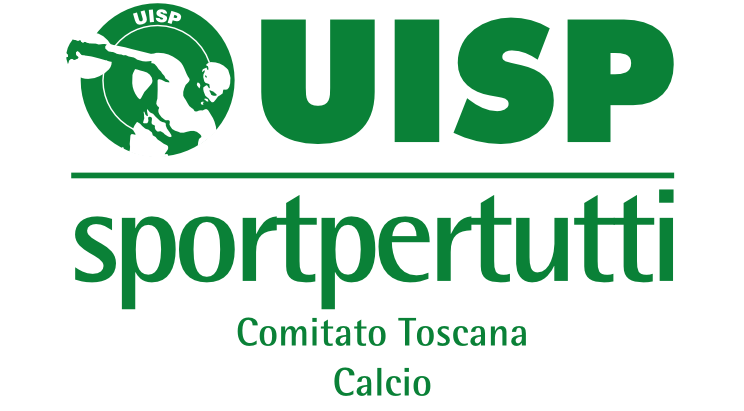 Stagione Sportiva 2019/2020Comunicato Ufficiale n° 09Firenze, 05 Dicembre 2019Via F. Bocchi 32 -50126 Firenze (FI)  Tel. 055/0125623 - Fax 055/0125621 calcio.toscana@uisp.it  http://www.uisp.it/toscana/calcioResponsabile Struttura di Attivita’ Calcio:	COCCHINI FEDERICOTORNEO PER RAPPRESENTATIVE CALCIO A 11RAPPRESENTATIVE PARTECIPANTI:GIRONE A: GROSSETO,  SIENA, AREZZOGIRONE B: PISA, EMPOLI,  VERSILIA/GARFAGNANAMODALITA’ DI SVOLGIMENTO:Il giorno sabato 11/01/2020 su campo neutro individuato da questa S.d.A. si disputeranno, nei due gironi, gare da un solo tempo di 40’. Se al termine dei 40’ il risultato fosse di parità, si disputeranno i tiri di rigore per determinare la squadra vincente, secondo le modalità previste dal R.T.N..Il punteggio attribuito sarà il seguente:-GARA VINTA 3 PUNTI-GARA VINTA DOPO I RIGORI 2 PUNTI-GARA PERSA DOPO I RIGORI 1 PUNTO-GARA PERSA 0 PUNTI.Se al termine delle tre gare, due o più squadre risultassero con  lo stesso punteggio, per determinare la squadra vincente il girone, verranno considerati i seguenti criteri:- maggior numero di reti segnate- minor numero di reti subite- minori penalità in coppa disciplina- sorteggio.La squadra vincente di ogni raggruppamento accederà alla gara di finale da disputarsi in data da definire su campo neutro.CALENDARIO GAREGIRONE A:      GARA 1      AREZZO – SIENA  ore 14.30    GARA 2      PERD. GARA 1 – GROSSETO  ore 15,30    GARA 3	 GROSSETO – VINC . GARA 1   ORE 16:30GIRONE B: GARA 1	PISA – EMPOLI   ORE 14.30GARA 2	PERD. GARA 1- VERS.-GARF.  ORE 15,30GARA 3	VERS.-GARF. - VINC. GARA 1 ORE 16:30La seconda ammonizione in gare differenti comporterà la squalifica del calciatore per la gara successiva.L’espulsione comporta la squalifica automatica per la gara successiva, salvo maggiori sanzioni comminate dal G.S.E’ ammesso il ricorso avverso l’omologazione delle gare da presentare  in forma scritta entro il termine perentorio di 10 minuti oltre la fine della gara.Per la composizione delle squadre dovrà essere garantita la rappresentatività ( presenza minima di  un calciatore)  di almeno  5 squadre del campionato territoriale. Sarà cura del DAU segnalare in lista gara le società di appartenenza dei calciatori partecipanti.Per quanto non contemplato, si fa riferimento alle Norme Generali di Partecipazione ed al R.T.N.Responsabile struttura di attività Calcio Toscana                                                                                                           Federico CocchiniPROGRAMMAZIONE TORNEO RAPP. C11Pag. 4GRUPPO DI LAVORO ATTIVITA’ CALCIO TOSCANAGRUPPO DI LAVORO ATTIVITA’ CALCIO TOSCANAGRUPPO DI LAVORO ATTIVITA’ CALCIO TOSCANAGRUPPO DI LAVORO ATTIVITA’ CALCIO TOSCANAFUCINIGIORGIOCOMITATO DIAREZZOVALENTI ANTONIOCOMITATO DICARRARACELLAI ROBERTOCOMITATO DIEMPOLILUZZETTIFRANCESCOCOMITATO DIGROSSETOCASTELLANIRENZOCOMITATO DIPRATODE LUCAGIOVANNICOMITATO DIFIRENZEBARSOTTINATALECOMITATO DIVERSILIABERTIGIORGIOCOMITATO DIMASSACUBATTOLICHRISTIANCOMITATO DIPIOMBINOBESSI ALESSANDROCOMITATO DICUOIOCOCCOPASQUALECOMITATO DIVALDERAERCOLINI FABIOCOMITATO DIETRUSCOLABRONICOCORSILUCIANOCOMITATO DISIENA GHIZZANIENRICOCOMITATO DIGROSSETOPAPAVINCENZOCOMITATO DIFIRENZECAMPINOTIALESSIOCOMITATO DIFIRENZEMINUTIANDREACOMITATO DIPISABALDACCIGABRIELECOMITATO DIPISTOIASEGRETERIA TECNICA                        Dalle ore 17:00 alle 19:00 cell. 345-9764820Segretaria                           Badalassi GiorgiaSETTORE ATTIVITA’                             Coordinatore		Minuti AndreaGruppo di Lavoro:Cellai Roberto,Cocco Pasquale, Fucini GiorgioSETTORE DISCIPLINA                           Coordinatore         Ercolini FabioSETTORE DISCIPLINA                           Coordinatore         Ercolini FabioGiudice I°istanza regionaleCampinoti AlessioCommissione Disciplinare: Carlesi DavidBadalassi Giorgia  SETTORE ARBITRICoordinatore                De Luca GiovanniDesignatoreBaldacci GabrieleCoordinatore osservatoriLuigi LenziGruppo di lavoro:Castellani Renzo, Caparrini Andrea, Corsi LucianoSETTORE FORMAZIONECoordinatore                Papa VincenzoGruppo di lavoro:Berti Giorgio, Ghizzani EnricoSETTORECOMUNICAZIONE                   Responsabile:              Buffetti RiccardoUISP – S.d.A. CALCIO – COMITATO REGIONALE TOSCANA
S.d.A. Territoriali AREZZOTel.  0575 295475 - Fax. 0575 28157   e-mail  arezzo@uisp.itVia Catenaria 12, 52100 ArezzoCARRARATel.  058573171  - Fax.  058573171  e-mail  carrara@uisp.itVia Nuova , 54033 CarraraEMPOLITel. 0571 711533  - Fax.  0571.711469e-mail  calcio.empolivaldelsa@uisp.itVia XI Febbraio28/A,50053 Empoli  (FI)ETRUSCOLABRONICHETel. 0586 631273 - Fax. 0586 633376e-mail calcio.etruscolabroniche@uisp.itVicolo degli Aranci 8, 57023 Cecina (LI)FIRENZETel.055 4369017 - Fax 055.4249936 e-mail  calcio@uispfirenze.itVia dei Vespucci c/o C.S “”	50145 FIRENZEFIRENZE – MUGELLOTel. 055 8458653  - Fax. 0558458307 e-mail  borgo@uon.itVia P. Caiani, 20 c/o Centro Piscine 50032 Borgo S.LorenzoFIRENZE – VALDARNOTel. 055 9156085  - Fax. 055 9156086  e-mail  legacalciouispvald@libero.itVia B. Pampaloni 51, 50063 Figline Valdarno (FI)GROSSETOTel. 0564 417756  - Fax. 0564 417759 e-mail  grosseto@uisp.itViale Europa 161,58100 GrossetoLUCCATel. 0583418310 - Fax.  0583 418310 e-mail  uisplucca@virgilio.itViale Puccini 35, 55100 S. Anna di Lucca (LU)LUCCA – VERSILIATel. 0584 53590 - Fax. 0584 430137  e-mail  luccaversilia@uisp.itVia Petri, 55049 Viareggio (LU)LUCCA – GARFAGNANATel. 0583 666497  - Fax. 0583 666497e-mail  uispgarfagnana@gmail.comVia S. Giovanni 53, 
55036 Pieve Fosciana (LU)MASSATel. 0585 488086 – Fax. 0585 488086  e-mail  massa@uisp.itVia Alberica 6, 54100 MASSAPIOMBINO –    I.D’ELBATel. 0565 225644 - Fax. 0565 225645e-mail  legacalciouisp.piombino@gmail.comVia Lerario 118,
57025 Piombino (LI)PISATel. 050 2209478 - Fax. 050 20001 e-mail  calcio.pisa@uisp.itViale Bonaini 4, 56125 PisaPISTOIATel. 0573 451143- Fax. 0573 22208 e-mail  pistoia.calcio@uisp.itVia Gentile 40, 51100 PISTOIAPRATOTel. 0574 691301 - Fax. 0574 461612 e-mail  calcio.prato@uisp.itVia Galeotti 33, 59100 PRATOSIENATel. 0577 271567 - Fax. 0577 271907 e-mail  calcio.siena@uisp.itStrada Massetana Romana 18,53100 SienaSIENA -VALDELSATel. 0577 920835 - Fax. 0577901199 e-mail  uispvaldelsa@alice.itVia Liguria 2,53034 Colle Val d’Elsa (SI)SIENA -VALDICHIANATel. 0578 799147 - Fax. 0578 799798e-mail  valdichiana.siena@uisp.itVia Roma 8, c/o Piscina Comunale 53045 Montepulciano (SI)VALDERATel. 0587 57807 - Fax. 0587 55347e-mail  legacalcio@uispvaldera.itVia Indipendenza N 12- 56025 Pontedera (PI)ZONA DEL CUOIOTel. 0571 480104 - Fax. 0571 480250 e-mail  cuoio@uisp.itVia Prov. Francesca Nord 224,56022 Castelfr. di Sotto (PI)